DAFTAR PUSTAKAAbdul Halim. (2012). Akuntasi Sektor Publik Akuntansi Keuangan Daerah (4th ed., Vol. 8, Issue 1). Salemba Empat.Abdullah, S. & H. A. (2014). Pengaruh Dana Alokasi Umum, Dana Alokasi Khusus Dan Pendapatan Asli Daerah Terhadap. Jurnal Akuntansi, 18(01), 45–58.Amalia N, A. F. & H. (2019). Analisis Pengaruh Pendapatan Asli Daerah, Dana Alokasi Umum, dan Belanja Modal Terhadap Tingkat Kemandirian Keuangan Daerah pada Pemerintah Daerah Kabupaten/Kota di Provinsi Jawa Tengah Tahun 2012-2017. Diponegoro Journal of Accounting, Volume 8, Hal 1-13. http://ejpurnal-s1.undip.ac.id/index.php/accountingAndriana, N. (2020). Pengaruh Dana Perimbangan Dan Belanja Modal Terhadap Kemandirian Daerah. Jurnal Pajak Dan Keuangan Negara, 1(2), 105–113. https://doi.org/10.31092/jpkn.v1i2.793Anton, F. (2010). Menuju Teori Stewardship Manajemen. Majalah Ilmiah INFORMATiKA, 1(2), 61–80.Asih, S., & Irawan. (2018). Pengaruh Kontribusi Pajak Daerah, Pendapatan Asli Daerah, Retribusi Daerah Dan Bagi Hasil Pajak Terhadap Belanja Daerah Dengan Pertumbuhan Ekonomi Sebagai Variabel Moderating Pemerintah Kabupaten Dan Kota. Jurnal Akuntansi Bisnis & Publik, 9(1), 177–191.Balqis. (2018). Pengaruh Penerapan Pajak Daerah, Retribusi Daerah dan Dana Bagi Hasil Terhadap Kemandirian Keuangan Daerah di Dinas Pendapatan, Pengelolaan Keuangan, dan Aset Daerah (DPPKAD) Eks Karesidenan Pekalongan Pada Tahun 2013 – 2017. Permana : Jurnal Perpajakan, Manajemen, Dan Akuntansi, 10(1), 34–49. https://doi.org/10.24905/permana.v10i1.65Bella, S. (2022). Pengaruh Pendapatan Asli Daerah, Dana Alokasi Umum Dan Belanja Modal Terhadap Tingkat Kemandirian Keuangan Daerah. Jurnal Syntax Transformation, 3(5), 675–683. https://doi.org/10.46799/jst.v3i5.562Darize, N. (2009). Pengelolaan Keuangan Daerah Edisi 2. Indeks Jakarta.Darwis, T. R. (2015). Pengaruh Belanja Modal dan Belanja Pegawai Terhadap Tingkat Kemandirian Keuangan Daerah Pada Kabupaten/Kota Provinsi Sumatera Barat. Artikel Ilmiah, 1–23.Donalson, Lex and Davis, J. H. (1991). Stewardship Theory or Agency Theory : CEO Governance and Shareholder Returns. Australian Journal of Management, Vol. 16, 49–64.Febiandani, R., & Aji Suseno, D. (2018). Analisis Hubungan Kemandirian Keuangan Daerah dan Ketergantungan Daerah Terhadap Pengangguran dan Kemiskinan. Economics Development Analysis Journal, 5(2). https://doi.org/10.15294/edaj.v5i2.22035Febriayanti, F., & Faris, M. (2019). Pengaruh Pajak Daerah dan Retribusi Daerah terhadap Kemandirian Keuangan Daerah pada Pemerintah Kabupaten/Kota Di Provinsi Jawa Timur Tahun 2015-2017. Jurnal Ilmiah Akuntansi Peradaban, 5(2).Ferdinand, A. (2014). Metode Penelitian Manajemen: Pedoman Penelitian Untuk Penulisan Skripsi,Tesis Dan Disertasi Ilmu Manajemen. Edisi kelima. In Badan Penerbit Universitas Diponegoro.Ghozali. (2018a). metodologi penelitian kuantitatif dan kualitatif. In Accountability (Vol. 6, Issue 1). https://doi.org/10.32400/ja.16023.6.1.2017.18-27Ghozali, I. (2018b). Ghozali 2018. In Aplikasi Analisis Multivariate dengan Program IBM SPSS 25. Badan Penerbit Universitas Diponegoro: Semarang.Halim, A. (2004). Akuntansi Keuangan Daerah Edisi Revisi. Salemba Empat.Harahap, J. P. R. & M. D. N. (2019). Analisis Kemandirian dan Efektivitas Keuangan Pada Kinerja Pemerintah Kota Medan. Jurnal Administrasi Bisnis, Volume 8, Hal 9-14.Indrayani, K. D. (2020). Pengaruh Penerapan Sistem Akuntansi Keuangan Pemerintah Daerah dan Sistem Pengendalian Internal Terhadap Kualitas Laporan Keuangan Pemerintah Daerah Dengan Kompetensi Sumber Daya Manusia Sebagai Variabel Moderasi (Studi Empiris Pada Satuan Kerja Perangkat. Review Akuntansi Dan Bisnis Indonesia, 4, 1–16.Kustianingsih, N., Muslimin, & Kahar, A. (2018). Pengaruh Pendapatan Asli Daerah (PAD), Dana Alokasi Umum (DAU), Dana Alokasi Khusus (DAK) Terhadap Tingkat Kemandirian Daerah Pada Pemerintah Daerah Kabupaten Kota di Provinsi Sulawesi Tengah. Katalogis, 6(6), 82–91.Lestari, A., Dali, N., & Abdullah, M. (2016). Pengaruh Dana Alokasi Umum (Dau) Dan Pendapatan Asli Daerah (Pad) Terhadap Belanja Modal Dan Kemandirian Keuangan Daerah Provinsi Sulawesi Tenggara. Jurnal Progres Ekonomi Pembangunan, 1(2).Mahmudi. (2010). Akuntansi Sektor Publik Mahmudi Pdf Download Akuntansi Sektor Publik Mahmudi Pdf Download 1 / 3. Akuntansi Sektor Publik.Malau, E. I., & Simarmata, E. P. S. (2020). Pengaruh Pendapatan Asli Daerah (Pad) Dan Belanja Modal Terhadap Kemandirian Keuangan Daerah. Jurnal Ekonomi Dan Bisnis (EK&BI), 3(2), 332–337. https://doi.org/10.37600/ekbi.v3i2.196Mardiasmo. (2019). Perpajakan Edisi 2019 (D. Arum (Ed.); 2019th ed.). Penerbit Andi.Marizka, R. (2013). Pengaruh Pendapatan Asli Daerah, Dana Bagi Hasil, Dana Alokasi Umum dan Dana Alokasi Khusus Terhadap Tingkat Kemandirian Keuangan Daerah Pada Kabupaten dan Kota di Sumatera Barat (Tahun 2006-2011). Jurnal Ilmiah, 16(22), 1–22.Mubarok, A., Putra, H. A., & Rahmatika, D. N. (2022). Analisis Indeks Kondisi Keuangan Pemerintah Daerah Kajian Teoritis Dan Empiris (Pertama). CV Eureka Media Aksara.Mukarramah, H. (2017). Pengaruh Pajak Daerah dan Retribusi Daerah Terhadap Kemandirian Keuangan Daerah di Lima Kabupaten/Kota Provinsi Jawa Barat Tahun 2008-2014.Mulatsih, Kusumawardhani, A., & Utomo, R. B. (2021). Analisis Efektivitas, Kontribusi, Dan Laju Pertumbuhan Pajak Parkir Dan Pajak Reklame Terhadap Pendapatan Asli Daerah Provinsi DKI Jakarta Tahun 2016-2020. Jurnal Ilmiah MEA (Manajemen, Ekonomi, Dan Akuntansi, 5(3), 3148–3165. http://journal.stiemb.ac.id/index.php/mea/article/view/1875Nggilu, F., Sabijono, H., & Tirayoh, V. (2016). Pengaruh Pajak Daerah Dan Retriusi Daerah Terhadap Kemandirian Keuangan Daerah Pada Pemerintah Kabupaten/Kota Di Provinsi Gorontalo. Jurnal Berkala Ilmiah Efisiensi, 16(4), 623–635.Novalistia, R. L. (2016). Pengaruh Pajak Daerah, Retribusi Daerah, Lain-Lain Pendapatan Asli Daerah Yang Sah dan Bagi Hasil Pajka Terhadap Tingkat Kemandirian Keuangan Daerah. Journal of Accounting, 2(2).Novitasari, M., & Novitasari, L. (2019). Pengaruh Pajak, Retribusi, Dbh, Belanja Modal, Dan Pertumbuhan Ekonomi Terhadap Kemandirian Daerah. Inventory: Jurnal Akuntansi, 3(2), 174. https://doi.org/10.25273/inventory.v3i2.5244Prasetyo, A., & Rahayu, D. (2019). Pengaruh Pendapatan Asli Daerah (Pad), Dana Alokasi Umum (Dau), Dana Bagi Hasil (Dbh), Dan Fiscal Stress Terhadap Tingkat Kemandirian Di Provinsi Kalimantan Selatan. JIEP: Jurnal Ilmu Ekonomi Dan Pembangunan, 2(4), 872. https://doi.org/10.20527/jiep.v2i4.1222Putra, R., & Hidayat, S. (2016). Tingkat Kemandirian Keuangan Daerah dan Hubungannya Dengan Pertumbuhan Ekonomi Provinsi Jambi. Jurnal Perspektif Pembiayaan Dan Pembangunan Daerah, 3(4), 243–256. https://doi.org/10.22437/ppd.v3i4.3526Rahmi, A. (2013). Pengaruh Intensifikasi dan Ekstensifikasi Terhadap Peningkatan Pendapatan Asli Daerah Guna Mewujudkan Kemandirian Keuangan Daerah (Studi Empiris pada Pemerintah Kota Padang). Jurnal Akuntansi, 1(3), 1–24.Rante, A., Saleh Mire, M., & Paminto, A. (2017). Analisis kemandirian keuangan daerah. Inovasi, 13(2), 78–89. https://doi.org/10.29264/jinv.v13i2.2461Rasyid, M. (2018). Pengaruh Dana Alokasi Umum, Dana Alokas Khusus, Dana Bagi Hasil dan Pendapatan Asli Daerah Terhadap Belanja Daerah Kabupaten/Kota Provinsi Sulawesi Tengah. Katalogis, Volume 6 N(ISSN: 2302-2019), Hal 68-80.Saleh, R. (2020). Pengaruh Pendapatan Asli Daerah (Pad) dan Dana Perimbangan Terhadap Kemandirian Keuangan Daerah. Jurnal Informasi, Perpajakan, Akuntansi, Dan Keuangan Publik, 15 No. 2, 111–134.Saraswati, N. P., & Nurharjanti, N. N. (2021). Pengaruh Pajak Daerah, Retribusi Daerah, Belanja Modal dan Dana Perimbangan Terhadap Kemandirian Keuangan Daerah. Business Management, Economic, and Accounting National Seminar, 2, 51–64.Sari, P. I. (2015). Pengaruh Dana Alokasi Umum, Dana Alokasi Khusus dan Belanja Modal Terhadap Tingkat Kemandirian Keuangan Daerah. Seminar Nasional Universitas PGRI Yogyakarta 2015, 537–545.Sekaran, U., & Bougie, R. (2017). Metode Penelitian Bisnis Edisi 6 Buku 2. In Jakarta: Salemba Empat.Shoba, A. N., & Fidiana. (2022). Kemandirian Keuangan Daerah Berdasarkan Pendapatan Asli Daerah, Dana Bagi Hasil, Pertumbuhan Ekonomi. Jurnal Ilmu Dan Riset Akuntansi, 11(5), 1–16. www.jatim.bps.go.idSiahaan, M. P. (2013). Pajak Daerah dan Retribusi Daerah Edisi Revisi. In Jakarta: PT. Raja Grafindo.Suandy, E. (2011). Perencanaan Pajak. In Perencanaan Pajak (Edisi 5).Sugiyono. (2018). Metode Penelitian Kualitatif dan R&D.Bandung:Alfabeta. In Metode Penelitian Kualitatif dan R & D.Bandung:Alfabeta.Sumantri, Nabila Ramadhaniar, L. J. (2022). Analisis Pengaruh Pajak Daerah, Retribusi Daerah, Dana Bagi Hasil Pajak, Flypaper Effect Terhadap Kapasitas Fiskal Provinsi Daerah Istimewa Yogyakarta. Jurnal Riset Manajemen Dan Akuntansi, Vol 2 No.(E-ISSN : 2827-8577 P-ISSN : 2827-8569), 40–50. https://ejurnal.politeknikpratama.ac.id/index.php/JURIMASuparyanto, Y. (2018). Otonomi Daerah Dalam Kerangka NKRI (A. Suprihatini (Ed.)). Cempaka Putih.Susanti, S., & Fahlevi, H. (2016). Pengaruh Pendapatan Asli Daerah, Dana Alokasi Umum, Dan Dana Bagi Hasil Terhadap Belanja Modal (Studi Pada Kabupaten/Kota Di Wilayah Aceh). Jurnal Ilmiah Mahasiswa Ekonomi Akuntansi (JIMEKA), 1(1), 1.Susetyo, B., Aulia, A., & Raharjo, T. B. (2019). Pengaruh Kompetensi Sumber Daya Manusia, Sistem Pengendalian Intern Pemerintah, Pemahaman Basis Akrual, dan Pemanfaatan Teknologi Informasi Terhadap Kualitas (Studi Kasus Pada OPD Kabupaten Tegal). Permana : Jurnal Perpajakan, Manajemen, Dan Akuntansi, 11(2), 173–186. http://permana.upstegal.ac.id/index.php/JP/indexSuwandi, I. M. (2022). Reformasi Otonomi Daerah (A. S. Yahya (Ed.)). Alqaprint Jatinangor.Tangkilisan, H. N. S. (2007). Manajemen Publik (Y. Hardiwati (Ed.); Cetakan 2). PT Gramedia Widiasarana Indonesia.Uma Sekaran, R. B. (2017). Metode Penelitian untuk Bisnis: Pendekatan Pengembangan-Keahlian, Edisi 6 Buku 1, Cetakan Kedua. In Salemba Empat, Jakarta Selatan 12610.Utari Handayani, T. (2020). Pengaruh Pendapatan Asli Daerah Dan Belanja Modal Terhadap Tingkat Kemandirian Keuangan Daerah Dengan Pertumbuhan Ekonomi Sebagai Variabel Moderating (Studi Empiris Pada Kabupaten/Kota di Provinsi Sumatera Barat Tahun 2015-2018). Jurnal Eksplorasi Akuntansi, 2(1), 2348–2361. http://jea.ppj.unp.ac.id/index.php/jea/issue/view/19Wahyuni, E., & Ardini, L. (2018). “Pengaruh Kinerja Pendapatan Asli Daerah, Belanja Modal Dan Belanja Pegawai Terhadap Tingkat Kemandirian Keuangan Daerah.” Jurnal Ilmu Dan Riset Akuntansi, 7(6), 1–16.Wibowo, C. (2018). Desentralisasi, Otonomi Daerah, dan Politik Lokal Di Indonesia (T. Indocomp (Ed.)). Indocomp.Wiguna, K. A., & Jati, I Ketut, E. (2019). Pengaruh Pajak Daerah, Retribusi Daerah, dan Lain-Lain PAD yang Sah Terhadap Kinerja Keuangan Daerah. E-Jurnal Akuntansi, 28, 85–108.Pemerintah Provinsi Jawa Tengah, 2023. https://jatengprov.go.id. Diakes pada 13 Mei 2023.Peraturan Pemerintah Nomor 71 Tahun 2010 Tentang Standar Akuntansi Pemerintahan. (n.d.).Permendagri Nomor 27 Tahun 2021 Tentang Pedoman Penyusunan Anggaran Pendapatan Dan Belanja Daerah Tahun Anggaran 2022. (n.d.). Undang-Undang RI Nomor 9 Tahun 2015 Tentang Pemerintahan Daerah. (n.d.).Undang-Undang RI Nomor 1 Tahun 2022 Tentang Hubungan Keuangan Antara Pemerintah Pusat Dan Pemerintahan Daerah. (n.d.).LAMPIRAN Lampiran 1Tabel Rasio Tingkat Kemandirian Keuangan Daerah Tahun 2016-2021Lampiran 2	Tabel Rasio Penerimaan Pajak Daerah Tahun 2016-2021Lampiran 3Tabel Rasio Penerimaan Retribusi Daerah Tahun 2016-2021Lampiran 4Tabel Rasio Dana Bagi Hasil Tahun 2016-2021Lampiran 5Tabel Rasio Dana Alokasi Umum Tahun 2016-2021Lampiran 6Tabel Rasio Belanja Modal Tahun 2016-2021Lampiran 7Tabel Data Penelitian Sebelum OutlierLampiran 8Tabel Data Penelitian Setelah OutlierLampiran 9Tabel Data Penelitian Setelah Transformasi DataLampiran 10Hasil Uji Normalitas Sebelum Outlier DataLampiran 11Hasil Uji Normalitas Setelah Outlier DataLampiran 12Hasil Uji MultikolinearitasLampiran 13Hasil Uji AutokorelasiLampiran 14Hasil Uji HeteroskedastisitasUji Rank Spearman RhoGrafik Scatterplot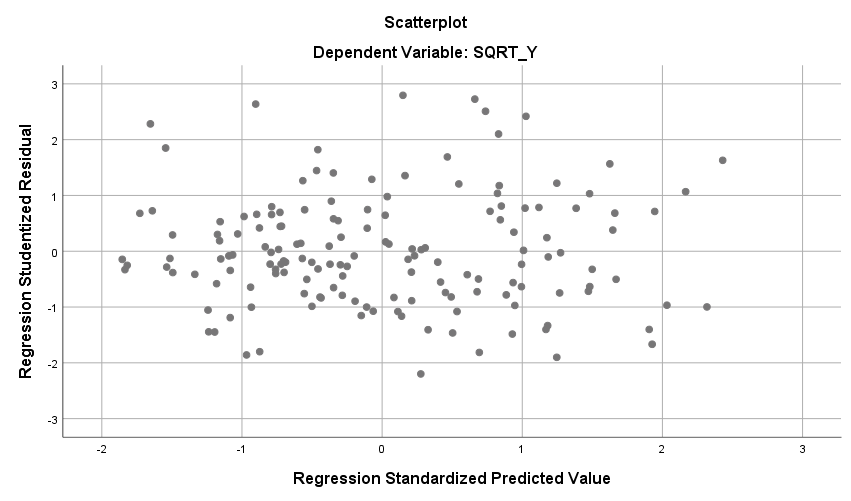 Lampiran 15Hasil Uji Statistik F (Uji Kelayakan Model)Lampiran 16Hasil Uji Statistik tKab/KotaTingkat Kemandirian Keuangan Daerah (%)Tingkat Kemandirian Keuangan Daerah (%)Tingkat Kemandirian Keuangan Daerah (%)Tingkat Kemandirian Keuangan Daerah (%)Tingkat Kemandirian Keuangan Daerah (%)Tingkat Kemandirian Keuangan Daerah (%)RATA-RATAKab/Kota201620172018201920202021RATA-RATAKabupaten Banjarnegara13.7015.9213.4914.6914.4818.8615.19Kabupaten Banyumas24.0525.9526.6126.8127.1530.0526.77Kabupaten Batang18.8616.3517.0917.0218.4522.7418.42Kabupaten Blora11.2818.4412.6415.1320.4418.0115.99Kabupaten Boyolali17.3421.8619.0121.1224.5928.2122.02Kabupaten Brebes17.5026.3617.3918.0020.3521.1120.12Kabupaten Cilacap21.3332.8527.3622.8125.2030.7526.72Kabupaten Demak17.3118.7720.1222.0829.4324.8122.09Kabupaten Grobogan13.5822.2415.8416.4817.3520.6017.68Kabupaten Jepara18.2018.7420.7320.0623.3921.9720.52Kabupaten Karanganyar17.6425.6620.3722.7223.5625.8622.64Kabupaten Kebumen12.5919.5916.2918.0118.1321.2417.64Kabupaten Kendal18.2428.4019.6219.7121.3825.0522.07Kabupaten Klaten12.5219.5921.5416.5218.8314.8017.30Kabupaten Kudus17.5522.7521.2020.5124.5731.9823.09Kabupaten Magelang16.5221.6517.2220.2217.0018.9318.59Kabupaten Pati14.9219.4620.2719.1417.1017.5218.07Kabupaten Pekalongan21.0717.5518.2119.5125.1721.2020.45Kabupaten Pemalang15.0722.2015.1916.4416.7717.6017.21Kabupaten Purbalingga16.9522.3017.9718.2820.3824.0719.99Kabupaten Purworejo14.9317.1316.9715.4917.1524.7317.73Kabupaten Rembang17.6221.1520.7121.3222.0728.1421.84Kabupaten Semarang21.4628.6424.3325.2325.0233.1726.31Kabupaten Sragen16.6322.7919.0019.9122.8131.4122.09Kabupaten Sukoharjo23.8829.3828.0431.3034.7634.7530.35Kabupaten Tegal17.2219.5418.5323.7325.9127.9122.14Kabupaten Temanggung20.1620.9917.7918.1921.1823.6120.32Kabupaten Wonogiri12.4016.8614.1313.9514.5412.5214.07Kabupaten Wonosobo17.2517.9516.7712.1717.0222.6617.30Kota Magelang35.5935.8439.0840.5545.7748.6040.91Kota Pekalongan28.1027.5625.7929.7332.8036.7030.11Kota Salatiga30.1433.2631.4935.0933.7143.3934.51Kota Semarang71.9882.4779.1486.6190.77102.8285.63Kota Surakarta33.3541.4240.2840.3638.8142.4339.44Kota Tegal37.6542.7440.1439.4837.0044.5240.26MEAN20.9925.5523.1523.9525.8028.9324.73STANDAR DEVIASI10.8211.8211.8612.9813.2715.2612.49Kab/KotaPajak Daerah (%)Pajak Daerah (%)Pajak Daerah (%)Pajak Daerah (%)Pajak Daerah (%)Pajak Daerah (%)RATA-RATAKab/Kota201620172018201920202021RATA-RATAKabupaten Banjarnegara2.272.242.782.882.782.822.63Kabupaten Banyumas5.176.206.486.686.266.386.20Kabupaten Batang3.534.214.364.664.625.954.56Kabupaten Blora2.212.412.542.742.642.472.50Kabupaten Boyolali4.234.756.036.355.916.225.58Kabupaten Brebes2.592.853.353.643.613.933.33Kabupaten Cilacap4.935.106.058.856.456.646.34Kabupaten Demak4.626.266.476.626.557.016.26Kabupaten Grobogan2.642.903.163.713.803.863.35Kabupaten Jepara4.594.044.655.285.917.155.27Kabupaten Karanganyar6.347.387.918.508.349.007.91Kabupaten Kebumen2.412.933.673.923.653.973.43Kabupaten Kendal4.495.345.615.746.317.115.77Kabupaten Klaten3.354.084.494.664.504.934.34Kabupaten Kudus4.495.245.726.026.266.875.77Kabupaten Magelang4.774.955.416.094.854.865.16Kabupaten Pati2.632.662.963.283.683.993.20Kabupaten Pekalongan2.282.293.113.583.604.013.15Kabupaten Pemalang2.162.733.133.323.293.413.01Kabupaten Purbalingga2.502.882.953.003.013.002.89Kabupaten Purworejo2.052.533.363.573.423.683.10Kabupaten Rembang3.093.475.625.534.665.714.68Kabupaten Semarang5.357.897.197.558.347.847.36Kabupaten Sragen3.163.783.944.345.044.594.14Kabupaten Sukoharjo9.4210.8011.4812.2411.5311.0611.09Kabupaten Tegal3.233.934.244.464.725.024.27Kabupaten Temanggung1.932.152.332.842.622.682.43Kabupaten Wonogiri1.712.022.382.472.502.642.29Kabupaten Wonosobo1.922.102.242.282.312.682.26Kota Magelang3.093.433.784.183.803.833.69Kota Pekalongan6.166.697.799.018.009.047.78Kota Salatiga5.495.636.247.156.116.876.25Kota Semarang24.5331.0631.4534.2132.4029.9630.60Kota Surakarta14.8015.9918.0918.5015.2516.2916.49Kota Tegal5.106.748.498.628.159.467.76MEAN4.665.425.986.476.146.435.85STANDAR DEVIASI4.195.195.305.705.234.925.07Kab/KotaRetribusi Daerah (%)Retribusi Daerah (%)Retribusi Daerah (%)Retribusi Daerah (%)Retribusi Daerah (%)Retribusi Daerah (%)RATA-RATAKab/Kota201620172018201920202021RATA-RATAKabupaten Banjarnegara1.451.371.471.020.831.121.21Kabupaten Banyumas0.960.860.990.950.710.680.86Kabupaten Batang1.111.171.080.950.910.891.02Kabupaten Blora0.530.420.410.410.430.470.45Kabupaten Boyolali0.750.680.720.890.720.930.78Kabupaten Brebes0.490.440.480.430.510.510.48Kabupaten Cilacap1.111.061.421.360.600.561.02Kabupaten Demak0.951.021.161.801.171.021.19Kabupaten Grobogan1.350.560.520.600.560.440.67Kabupaten Jepara1.840.950.950.890.780.931.06Kabupaten Karanganyar1.261.180.970.500.650.510.85Kabupaten Kebumen0.980.841.410.960.800.840.97Kabupaten Kendal1.111.231.541.070.940.941.14Kabupaten Klaten1.000.490.510.640.570.560.63Kabupaten Kudus0.891.000.920.960.921.200.98Kabupaten Magelang0.770.900.790.891.140.860.89Kabupaten Pati0.730.690.710.800.851.000.80Kabupaten Pekalongan0.410.420.480.590.620.540.51Kabupaten Pemalang1.231.191.231.501.281.101.26Kabupaten Purbalingga2.172.362.270.710.570.601.45Kabupaten Purworejo0.520.550.630.680.560.730.61Kabupaten Rembang1.531.201.201.040.870.891.12Kabupaten Semarang1.361.451.511.491.381.151.39Kabupaten Sragen0.750.680.610.610.590.580.64Kabupaten Sukoharjo1.211.091.120.890.820.871.00Kabupaten Tegal0.990.820.710.910.730.730.82Kabupaten Temanggung3.800.940.730.860.460.481.21Kabupaten Wonogiri0.970.891.030.990.820.680.90Kabupaten Wonosobo0.700.560.520.580.360.580.55Kota Magelang0.790.690.620.720.560.630.67Kota Pekalongan1.961.651.771.721.561.531.70Kota Salatiga1.511.181.201.191.041.581.28Kota Semarang3.002.162.552.492.022.002.37Kota Surakarta3.503.413.032.842.542.663.00Kota Tegal2.011.941.761.841.742.161.91MEAN1.311.091.111.050.900.941.07STANDAR DEVIASI0.780.610.600.540.460.500.52Kab/KotaDana Bagi Hasil (%)Dana Bagi Hasil (%)Dana Bagi Hasil (%)Dana Bagi Hasil (%)Dana Bagi Hasil (%)Dana Bagi Hasil (%)RATA-RATAKab/Kota201620172018201920202021RATA-RATAKabupaten Banjarnegara1.931.761.451.091.652.181.68Kabupaten Banyumas2.021.401.310.831.491.691.46Kabupaten Batang2.452.202.131.792.193.612.40Kabupaten Blora5.975.625.465.354.877.035.72Kabupaten Boyolali2.312.081.931.591.822.262.00Kabupaten Brebes1.781.281.140.941.251.521.32Kabupaten Cilacap2.602.412.221.881.722.182.17Kabupaten Demak2.632.181.651.362.062.252.02Kabupaten Grobogan2.561.971.681.331.872.481.98Kabupaten Jepara2.091.661.771.401.892.791.93Kabupaten Karanganyar2.051.931.841.361.882.371.91Kabupaten Kebumen1.661.471.120.791.271.461.30Kabupaten Kendal3.332.582.221.841.962.612.42Kabupaten Klaten2.231.971.601.201.631.991.77Kabupaten Kudus12.7913.3111.8010.0210.7512.3211.83Kabupaten Magelang2.502.001.581.101.441.851.75Kabupaten Pati1.811.441.200.881.511.901.46Kabupaten Pekalongan1.861.431.250.991.491.831.48Kabupaten Pemalang1.871.441.250.931.401.721.44Kabupaten Purbalingga2.071.611.311.001.641.751.56Kabupaten Purworejo1.721.521.260.901.451.611.41Kabupaten Rembang2.752.632.302.132.853.452.69Kabupaten Semarang2.332.131.911.391.852.301.99Kabupaten Sragen1.951.571.260.911.381.661.46Kabupaten Sukoharjo1.931.611.291.121.962.291.70Kabupaten Tegal1.891.571.170.801.371.501.38Kabupaten Temanggung3.313.152.892.412.893.393.01Kabupaten Wonogiri1.751.471.210.911.411.831.43Kabupaten Wonosobo2.462.141.871.501.952.422.06Kota Magelang3.612.932.691.983.003.462.95Kota Pekalongan3.753.072.951.963.043.563.06Kota Salatiga3.422.882.742.032.983.702.96Kota Semarang4.534.493.992.503.6928.597.97Kota Surakarta3.852.812.531.663.202.982.84Kota Tegal3.012.852.591.822.893.532.78MEAN2.882.532.241.762.333.542.55STANDAR DEVIASI1.932.051.861.631.654.712.04Kab/KotaDana Alokasi Umum (%)Dana Alokasi Umum (%)Dana Alokasi Umum (%)Dana Alokasi Umum (%)Dana Alokasi Umum (%)Dana Alokasi Umum (%)RATA-RATAKab/Kota201620172018201920202021RATA-RATAKabupaten Banjarnegara53.1944.2546.2547.4445.1542.9546.54Kabupaten Banyumas49.0242.6542.0741.8439.2436.9841.97Kabupaten Batang52.7749.7445.9146.1842.8840.4946.33Kabupaten Blora50.7746.0243.7043.1340.9538.7843.89Kabupaten Boyolali51.8146.6245.5444.3640.1538.8844.56Kabupaten Brebes52.0746.1046.3144.3541.2839.1744.88Kabupaten Cilacap49.5244.3544.3543.3540.6738.1743.40Kabupaten Demak46.5443.3241.7340.0736.8936.2140.79Kabupaten Grobogan50.3944.9844.8644.3441.0839.2544.15Kabupaten Jepara47.5045.3943.6643.0840.3639.0243.17Kabupaten Karanganyar49.5047.8946.3046.7343.2541.7245.90Kabupaten Kebumen48.2045.4846.7545.4043.3441.6445.14Kabupaten Kendal51.5146.6844.7244.8042.6839.1944.93Kabupaten Klaten53.3249.2648.0247.6845.2744.7248.05Kabupaten Kudus43.7140.7340.4240.7137.5534.5539.61Kabupaten Magelang52.9946.6746.0742.6141.4939.4844.89Kabupaten Pati49.3942.8442.6643.6941.8940.6343.52Kabupaten Pekalongan51.8444.0243.5544.6342.9341.9144.81Kabupaten Pemalang56.7150.0248.6346.4045.6842.5348.33Kabupaten Purbalingga51.3945.0245.2544.2243.0740.3944.89Kabupaten Purworejo45.4743.7045.0944.3442.9339.9143.57Kabupaten Rembang50.1944.8043.2043.9038.7537.5843.07Kabupaten Semarang48.9844.5844.9843.3441.1337.1143.35Kabupaten Sragen51.0247.9748.1947.0844.7942.1346.86Kabupaten Sukoharjo49.6944.1044.1044.1342.1140.0044.02Kabupaten Tegal53.7746.5845.3443.4940.9837.6344.63Kabupaten Temanggung48.1344.6045.8344.1341.6238.2143.75Kabupaten Wonogiri56.2948.5548.9448.3547.2446.0149.23Kabupaten Wonosobo53.4045.1944.7144.8042.5340.2745.15Kota Magelang53.3248.3848.4647.0344.0441.2047.07Kota Pekalongan53.3049.0349.6148.9745.4744.1248.42Kota Salatiga51.8450.7650.3550.6447.7544.1849.25Kota Semarang29.5330.0328.1128.8526.901.8124.21Kota Surakarta49.4145.8343.9945.1843.3940.3244.69Kota Tegal46.6947.0548.8448.5045.0743.8146.66MEAN50.0945.5245.0444.5142.0139.1744.39STANDAR DEVIASI4.503.493.703.513.566.884.07Kab/KotaBelanja Modal (%)Belanja Modal (%)Belanja Modal (%)Belanja Modal (%)Belanja Modal (%)Belanja Modal (%)RATA-RATAKab/Kota201620172018201920202021RATA-RATAKabupaten Banjarnegara24.1725.8322.4016.8717.1614.4420.15Kabupaten Banyumas16.5918.2119.1717.1011.1912.615.81Kabupaten Batang17.3413.1211.7014.809.2013.6113.30Kabupaten Blora22.3521.3023.6621.2616.5514.1619.88Kabupaten Boyolali18.1819.5622.6522.2817.3119.5719.93Kabupaten Brebes26.6321.4523.1025.1714.6414.0520.84Kabupaten Cilacap26.7921.6018.4523.8614.9717.5320.53Kabupaten Demak30.7623.0224.3623.9815.5214.7422.06Kabupaten Grobogan21.2323.6318.0517.5913.4911.9517.66Kabupaten Jepara18.4018.2517.2913.9111.7410.0414.94Kabupaten Karanganyar21.0115.7015.0215.077.1010.7714.11Kabupaten Kebumen28.4520.5217.2416.2810.559.5717.10Kabupaten Kendal16.8715.3715.7814.486.596.8212.65Kabupaten Klaten12.6219.7620.1816.078.6310.4114.61Kabupaten Kudus35.1828.2421.9615.4213.499.5520.64Kabupaten Magelang17.0320.5120.1815.059.3010.4115.41Kabupaten Pati20.2621.6720.7518.7815.3613.8618.45Kabupaten Pekalongan16.0220.2423.7219.2711.6610.0316.82Kabupaten Pemalang13.3517.7215.3316.5415.678.8814.58Kabupaten Purbalingga19.2323.4316.9415.418.6912.2615.99Kabupaten Purworejo13.9320.5317.2114.9811.9412.4815.18Kabupaten Rembang24.0324.2721.1314.158.4210.217.03Kabupaten Semarang19.3217.0318.6517.0210.0013.2815.88Kabupaten Sragen15.4419.4522.8514.4612.609.815.77Kabupaten Sukoharjo19.8515.8722.3119.7413.8116.1617.96Kabupaten Tegal24.9621.2819.6519.6512.3816.1419.01Kabupaten Temanggung22.9117.7211.1212.135.7212.5713.70Kabupaten Wonogiri18.9721.7318.1123.0115.3118.919.34Kabupaten Wonosobo20.1321.7824.2025.1412.9213.7719.66Kota Magelang25.4526.5025.3327.3414.6019.8923.19Kota Pekalongan23.2323.8816.5719.0913.4316.6818.81Kota Salatiga29.0625.6524.0419.4918.4313.6221.72Kota Semarang26.1129.4627.2622.7612.2720.0222.98Kota Surakarta18.3126.5727.3727.0215.3115.5921.70Kota Tegal23.1420.2212.4015.8714.1313.4316.53MEAN21.3521.1719.8918.6012.5713.3717.83STANDAR DEVIASI5.093.694.084.053.173.282.88Kab/KotaTahunPajak (X1)Retribusi (X2)DBH (X3)DAU (X4)BM(X5)TKKD (Y)Kab/KotaTahunPajak (X1)Retribusi (X2)DBH (X3)DAU (X4)BM(X5)TKKD (Y)Kab Banjarnegara20162.271.451.9353.1924.1713.70Kab Banjarnegara20172.241.371.7644.2525.8315.92Kab Banjarnegara20182.781.471.4546.2522.4013.49Kab Banjarnegara20192.881.021.0947.4416.8714.69Kab Banjarnegara20202.780.831.6545.1517.1614.48Kab Banjarnegara20212.821.122.1842.9514.4418.86Kab Banyumas20165.170.962.0249.0216.5924.05Kab Banyumas20176.200.861.4042.6518.2125.95Kab Banyumas20186.480.991.3142.0719.1726.6120196.680.950.8341.8417.1026.8120206.260.711.4939.2411.1927.1520216.380.681.6936.9812.6030.05Kab Batang20163.531.112.4552.7717.3418.86Kab Batang20174.211.172.2049.7413.1216.35Kab Batang20184.361.082.1345.9111.7017.09Kab Batang20194.660.951.7946.1814.8017.02Kab Batang20204.620.912.1942.889.2018.45Kab Batang20215.950.893.6140.4913.6122.74Kab Blora20162.210.535.9750.7722.3511.28Kab Blora20172.410.425.6246.0221.3018.44Kab Blora20182.540.415.4643.7023.6612.64Kab Blora20192.740.415.3543.1321.2615.13Kab Blora20202.640.434.8740.9516.5520.44Kab Blora20212.470.477.0338.7814.1618.01Kab Boyolali20164.230.752.3151.8118.1817.34Kab Boyolali20174.750.682.0846.6219.5621.86Kab Boyolali20186.030.721.9345.5422.6519.01Kab Boyolali20196.350.891.5944.3622.2821.12Kab Boyolali20205.910.721.8240.1517.3124.59Kab Boyolali20216.220.932.2638.8819.5728.21Kab Brebes20162.590.491.7852.0726.6317.50Kab Brebes20172.850.441.2846.1021.4526.36Kab Brebes20183.350.481.1446.3123.1017.39Kab Brebes20193.640.430.9444.3525.1718.00Kab Brebes20203.610.511.2541.2814.6420.35Kab Brebes20213.930.511.5239.1714.0521.11Kab Cilacap20164.931.112.6049.5226.7921.33Kab Cilacap20175.101.062.4144.3521.6032.85Kab Cilacap20186.051.422.2244.3518.4527.36Kab Cilacap20198.851.361.8843.3523.8622.81Kab Cilacap20206.450.601.7240.6714.9725.20Kab Cilacap20216.640.562.1838.1717.5330.75Kab Demak20164.620.952.6346.5430.7617.31Kab Demak20176.261.022.1843.3223.0218.77Kab Demak20186.471.161.6541.7324.3620.12Kab Demak20196.621.801.3640.0723.9822.08Kab Demak20206.551.172.0636.8915.5229.43Kab Demak20217.011.022.2536.2114.7424.81Kab Grobogan20162.641.352.5650.3921.2313.5820172.900.561.9744.9823.6322.2420183.160.521.6844.8618.0515.8420193.710.601.3344.3417.5916.4820203.800.561.8741.0813.4917.3520213.860.442.4839.2511.9520.60Kab Jepara20164.591.842.0947.5018.4018.20Kab Jepara20174.040.951.6645.3918.2518.74Kab Jepara20184.650.951.7743.6617.2920.73Kab Jepara20195.280.891.4043.0813.9120.06Kab Jepara20205.910.781.8940.3611.7423.39Kab Jepara20217.150.932.7939.0210.0421.97Kab Karanganyar20166.341.262.0549.5021.0117.64Kab Karanganyar20177.381.181.9347.8915.7025.66Kab Karanganyar20187.910.971.8446.3015.0220.37Kab Karanganyar20198.500.501.3646.7315.0722.72Kab Karanganyar20208.340.651.8843.257.1023.56Kab Karanganyar20219.000.512.3741.7210.7725.86Kab Kebumen20162.410.981.6648.2028.4512.59Kab Kebumen20172.930.841.4745.4820.5219.59Kab Kebumen20183.671.411.1246.7517.2416.29Kab Kebumen20193.920.960.7945.4016.2818.01Kab Kebumen20203.650.801.2743.3410.5518.13Kab Kebumen20213.970.841.4641.649.5721.24Kab Kendal20164.491.113.3351.5116.8718.24Kab Kendal20175.341.232.5846.6815.3728.40Kab Kendal20185.611.542.2244.7215.7819.62Kab Kendal20195.741.071.8444.8014.4819.71Kab Kendal20206.310.941.9642.686.5921.38Kab Kendal20217.110.942.6139.196.8225.05Kab Klaten20163.351.002.2353.3212.6212.52Kab Klaten20174.080.491.9749.2619.7619.59Kab Klaten20184.490.511.6048.0220.1821.54Kab Klaten20194.660.641.2047.6816.0716.52Kab Klaten20204.500.571.6345.278.6318.83Kab Klaten20214.930.561.9944.7210.4114.80Kab Kudus20164.490.8912.7943.7135.1817.55Kab Kudus20175.341.0013.3140.7328.2422.75Kab Kudus20185.720.9211.8040.4221.9621.20Kab Kudus20196.020.9610.0240.7115.4220.51Kab Kudus20206.260.9210.7537.5513.4924.5720216.871.2012.3234.559.5531.98Kab Magelang20164.770.772.5052.9917.0316.52Kab Magelang20174.950.902.0046.6720.5121.65Kab Magelang20185.410.791.5846.0720.1817.22Kab Magelang20196.090.891.1042.6115.0520.22Kab Magelang20204.851.141.4441.499.3017.00Kab Magelang20214.860.861.8539.4810.4118.93Kab Pati20162.630.731.8149.3920.2614.92Kab Pati20172.660.691.4442.8421.6719.46Kab Pati20182.960.711.2042.6620.7520.27Kab Pati20193.280.800.8843.6918.7819.14Kab Pati20203.680.851.5141.8915.3617.10Kab Pati20213.991.001.9040.6313.8617.52Kab Pekalongan20162.280.411.8651.8416.0221.07Kab Pekalongan20172.290.421.4344.0220.2417.55Kab Pekalongan20183.110.481.2543.5523.7218.21Kab Pekalongan20193.580.590.9944.6319.2719.51Kab Pekalongan20203.600.621.4942.9311.6625.17Kab Pekalongan20214.010.541.8341.9110.0321.20Kab Pemalang20162.161.231.8756.7113.3515.07Kab Pemalang20172.731.191.4450.0217.7222.20Kab Pemalang20183.131.231.2548.6315.3315.19Kab Pemalang20193.321.500.9346.4016.5416.44Kab Pemalang20203.291.281.4045.6815.6716.77Kab Pemalang20213.411.101.7242.538.8817.60Kab Purbalingga20162.502.172.0751.3919.2316.95Kab Purbalingga20172.882.361.6145.0223.4322.30Kab Purbalingga20182.952.271.3145.2516.9417.97Kab Purbalingga20193.000.711.0044.2215.4118.28Kab Purbalingga20203.010.571.6443.078.6920.38Kab Purbalingga20213.000.601.7540.3912.2624.07Kab Purworejo20162.050.521.7245.4713.9314.93Kab Purworejo20172.530.551.5243.7020.5317.13Kab Purworejo20183.360.631.2645.0917.2116.97Kab Purworejo20193.570.680.9044.3414.9815.49Kab Purworejo20203.420.561.4542.9311.9417.15Kab Purworejo20213.680.731.6139.9112.4824.73Kab Rembang20163.091.532.7550.1924.0317.62Kab Rembang20173.471.202.6344.8024.2721.15Kab Rembang20185.621.202.3043.2021.1320.7120195.531.042.1343.9014.1521.3220204.660.872.8538.758.4222.0720215.710.893.4537.5810.2028.14Kab Semarang20165.351.362.3348.9819.3221.46Kab Semarang20177.891.452.1344.5817.0328.64Kab Semarang20187.191.511.9144.9818.6524.33Kab Semarang20197.551.491.3943.3417.0225.23Kab Semarang20208.341.381.8541.1310.0025.02Kab Semarang20217.841.152.3037.1113.2833.17Kab Sragen20163.160.751.9551.0215.4416.63Kab Sragen20173.780.681.5747.9719.4522.79Kab Sragen20183.940.611.2648.1922.8519.00Kab Sragen20194.340.610.9147.0814.4619.91Kab Sragen20205.040.591.3844.7912.6022.81Kab Sragen20214.590.581.6642.139.8031.41Kab Sukoharjo20169.421.211.9349.6919.8523.88Kab Sukoharjo201710.801.091.6144.1015.8729.38Kab Sukoharjo201811.481.121.2944.1022.3128.04Kab Sukoharjo201912.240.891.1244.1319.7431.30Kab Sukoharjo202011.530.821.9642.1113.8134.76Kab Sukoharjo202111.060.872.2940.0016.1634.75Kab Tegal20163.230.991.8953.7724.9617.22Kab Tegal20173.930.821.5746.5821.2819.54Kab Tegal20184.240.711.1745.3419.6518.53Kab Tegal20194.460.910.8043.4919.6523.73Kab Tegal20204.720.731.3740.9812.3825.91Kab Tegal20215.020.731.5037.6316.1427.91Kab Temanggung20161.933.803.3148.1322.9120.16Kab Temanggung20172.150.943.1544.6017.7220.99Kab Temanggung20182.330.732.8945.8311.1217.79Kab Temanggung20192.840.862.4144.1312.1318.19Kab Temanggung20202.620.462.8941.625.7221.18Kab Temanggung20212.680.483.3938.2112.5723.61Kab Wonogiri20161.710.971.7556.2918.9712.40Kab Wonogiri20172.020.891.4748.5521.7316.86Kab Wonogiri20182.381.031.2148.9418.1114.13Kab Wonogiri20192.470.990.9148.3523.0113.95Kab Wonogiri20202.500.821.4147.2415.3114.54Kab Wonogiri20212.640.681.8346.0118.9012.52Kab Wonosobo20161.920.702.4653.4020.1317.2520172.100.562.1445.1921.7817.9520182.240.521.8744.7124.2016.7720192.280.581.5044.8025.1412.1720202.310.361.9542.5312.9217.0220212.680.582.4240.2713.7722.66Kota Magelang20163.090.793.6153.3225.4535.59Kota Magelang20173.430.692.9348.3826.5035.84Kota Magelang20183.780.622.6948.4625.3339.08Kota Magelang20194.180.721.9847.0327.3440.55Kota Magelang20203.800.563.0044.0414.6045.77Kota Magelang20213.830.633.4641.2019.8948.60Kota Pekalongan20166.161.963.7553.3023.2328.10Kota Pekalongan20176.691.653.0749.0323.8827.56Kota Pekalongan20187.791.772.9549.6116.5725.79Kota Pekalongan20199.011.721.9648.9719.0929.73Kota Pekalongan20208.001.563.0445.4713.4332.80Kota Pekalongan20219.041.533.5644.1216.6836.70Kota Salatiga20165.491.513.4251.8429.0630.14Kota Salatiga20175.631.182.8850.7625.6533.26Kota Salatiga20186.241.202.7450.3524.0431.49Kota Salatiga20197.151.192.0350.6419.4935.09Kota Salatiga20206.111.042.9847.7518.4333.71Kota Salatiga20216.871.583.7044.1813.6243.39Kota Semarang201624.533.004.5329.5326.1171.98Kota Semarang201731.062.164.4930.0329.4682.47Kota Semarang201831.452.553.9928.1127.2679.14Kota Semarang201934.212.492.5028.8522.7686.61Kota Semarang202032.402.023.6926.9012.2790.77Kota Semarang202129.962.0028.591.8120.02102.82Kota Surakarta201614.803.503.8549.4118.3133.35Kota Surakarta201715.993.412.8145.8326.5741.42Kota Surakarta201818.093.032.5343.9927.3740.28Kota Surakarta201918.502.841.6645.1827.0240.36Kota Surakarta202015.252.543.2043.3915.3138.81Kota Surakarta202116.292.662.9840.3215.5942.43Kota Tegal20165.102.013.0146.6923.1437.65Kota Tegal20176.741.942.8547.0520.2242.74Kota Tegal20188.491.762.5948.8412.4040.14Kota Tegal20198.621.841.8248.5015.8739.48Kota Tegal20208.151.742.8945.0714.1337.00Kota Tegal20219.462.163.5343.8113.4344.52X1X2X3X4X5Y2.271.451.9353.1924.1713.702.241.371.7644.2525.8315.922.781.471.4546.2522.4013.492.881.021.0947.4416.8714.692.780.831.6545.1517.1614.482.821.122.1842.9514.4418.865.170.962.0249.0216.5924.056.200.861.4042.6518.2125.956.480.991.3142.0719.1726.616.680.950.8341.8417.1026.816.260.711.4939.2411.1927.156.380.681.6936.9812.6030.053.531.112.4552.7717.3418.864.211.172.2049.7413.1216.354.361.082.1345.9111.7017.094.660.951.7946.1814.8017.024.620.912.1942.889.2018.454.230.752.3151.8118.1817.344.750.682.0846.6219.5621.866.030.721.9345.5422.6519.016.350.891.5944.3622.2821.125.910.721.8240.1517.3124.596.220.932.2638.8819.5728.212.590.491.7852.0726.6317.502.850.441.2846.1021.4526.363.350.481.1446.3123.1017.393.640.430.9444.3525.1718.003.610.511.2541.2814.6420.353.930.511.5239.1714.0521.114.931.112.6049.5226.7921.335.101.062.4144.3521.6032.856.051.422.2244.3518.4527.368.851.361.8843.3523.8622.816.450.601.7240.6714.9725.206.640.562.1838.1717.5330.754.620.952.6346.5430.7617.316.261.022.1843.3223.0218.776.471.161.6541.7324.3620.126.621.801.3640.0723.9822.086.551.172.0636.8915.5229.437.011.022.2536.2114.7424.812.641.352.5650.3921.2313.582.900.561.9744.9823.6322.243.160.521.6844.8618.0515.843.710.601.3344.3417.5916.483.800.561.8741.0813.4917.353.860.442.4839.2511.9520.604.591.842.0947.5018.4018.204.040.951.6645.3918.2518.744.650.951.7743.6617.2920.735.280.891.4043.0813.9120.065.910.781.8940.3611.7423.397.150.932.7939.0210.0421.976.341.262.0549.5021.0117.647.381.181.9347.8915.7025.667.910.971.8446.3015.0220.378.500.501.3646.7315.0722.728.340.651.8843.257.1023.569.000.512.3741.7210.7725.862.410.981.6648.2028.4512.592.930.841.4745.4820.5219.593.671.411.1246.7517.2416.293.920.960.7945.4016.2818.013.650.801.2743.3410.5518.133.970.841.4641.649.5721.244.491.113.3351.5116.8718.245.341.232.5846.6815.3728.405.611.542.2244.7215.7819.625.741.071.8444.8014.4819.716.310.941.9642.686.5921.387.110.942.6139.196.8225.053.351.002.2353.3212.6212.524.080.491.9749.2619.7619.594.490.511.6048.0220.1821.544.660.641.2047.6816.0716.524.500.571.6345.278.6318.834.930.561.9944.7210.4114.804.770.772.5052.9917.0316.524.950.902.0046.6720.5121.655.410.791.5846.0720.1817.226.090.891.1042.6115.0520.224.851.141.4441.499.3017.004.860.861.8539.4810.4118.932.630.731.8149.3920.2614.922.660.691.4442.8421.6719.462.960.711.2042.6620.7520.273.280.800.8843.6918.7819.143.680.851.5141.8915.3617.103.991.001.9040.6313.8617.522.280.411.8651.8416.0221.073.110.481.2543.5523.7218.213.580.590.9944.6319.2719.513.600.621.4942.9311.6625.174.010.541.8341.9110.0321.202.731.191.4450.0217.7222.203.131.231.2548.6315.3315.193.321.500.9346.4016.5416.443.291.281.4045.6815.6716.773.411.101.7242.538.8817.603.000.711.0044.2215.4118.283.010.571.6443.078.6920.383.000.601.7540.3912.2624.072.050.521.7245.4713.9314.932.530.551.5243.7020.5317.133.360.631.2645.0917.2116.973.570.680.9044.3414.9815.493.420.561.4542.9311.9417.153.680.731.6139.9112.4824.733.091.532.7550.1924.0317.623.471.202.6344.8024.2721.155.621.202.3043.2021.1320.715.531.042.1343.9014.1521.324.660.872.8538.758.4222.075.351.362.3348.9819.3221.467.891.452.1344.5817.0328.647.191.511.9144.9818.6524.337.551.491.3943.3417.0225.238.341.381.8541.1310.0025.027.841.152.3037.1113.2833.173.160.751.9551.0215.4416.633.780.681.5747.9719.4522.793.940.611.2648.1922.8519.004.340.610.9147.0814.4619.915.040.591.3844.7912.6022.814.590.581.6642.139.8031.419.421.211.9349.6919.8523.883.230.991.8953.7724.9617.223.930.821.5746.5821.2819.544.240.711.1745.3419.6518.534.460.910.8043.4919.6523.734.720.731.3740.9812.3825.915.020.731.5037.6316.1427.912.150.943.1544.6017.7220.992.330.732.8945.8311.1217.792.840.862.4144.1312.1318.192.620.462.8941.625.7221.182.020.891.4748.5521.7316.862.381.031.2148.9418.1114.132.470.990.9148.3523.0113.952.500.821.4147.2415.3114.542.640.681.8346.0118.9012.521.920.702.4653.4020.1317.252.100.562.1445.1921.7817.952.240.521.8744.7124.2016.772.280.581.5044.8025.1412.172.310.361.9542.5312.9217.022.680.582.4240.2713.7722.666.691.653.0749.0323.8827.567.791.772.9549.6116.5725.799.011.721.9648.9719.0929.738.001.563.0445.4713.4332.809.041.533.5644.1216.6836.705.631.182.8850.7625.6533.266.241.202.7450.3524.0431.496.111.042.9847.7518.4333.71SQRT (X1)SQRT (X2)SQRT (X3)SQRT (X4SQRT (X5)SQRT (Y)1.511.201.397.294.923.701.501.171.336.655.083.991.671.211.206.804.733.671.701.011.046.894.113.831.670.911.286.724.143.811.681.061.486.553.804.342.270.981.427.004.074.902.490.931.186.534.275.092.550.991.146.494.385.162.580.970.916.474.145.182.500.841.226.263.355.212.530.821.306.083.555.481.881.051.577.264.164.342.051.081.487.053.624.042.091.041.466.783.424.132.160.971.346.803.854.132.150.951.486.553.034.302.060.871.527.204.264.162.180.821.446.834.424.682.460.851.396.754.764.362.520.941.266.664.724.602.430.851.356.344.164.962.490.961.506.244.425.311.610.701.337.225.164.181.690.661.136.794.635.131.830.691.076.814.814.171.910.660.976.665.024.241.900.711.126.423.834.511.980.711.236.263.754.592.221.051.617.045.184.622.261.031.556.664.655.732.461.191.496.664.305.232.971.171.376.584.884.782.540.771.316.383.875.022.580.751.486.184.195.552.150.971.626.825.554.162.501.011.486.584.804.332.541.081.286.464.944.492.571.341.176.334.904.702.561.081.446.073.945.422.651.011.506.023.844.981.621.161.607.104.613.691.700.751.406.714.864.721.780.721.306.704.253.981.930.771.156.664.194.061.950.751.376.413.674.171.960.661.576.263.464.542.141.361.456.894.294.272.010.971.296.744.274.332.160.971.336.614.164.552.300.941.186.563.734.482.430.881.376.353.434.842.670.961.676.253.174.692.521.121.437.044.584.202.721.091.396.923.965.072.810.981.366.803.884.512.920.711.176.843.884.772.890.811.376.582.664.853.000.711.546.463.285.091.550.991.296.945.333.551.710.921.216.744.534.431.921.191.066.844.154.041.980.980.896.744.034.241.910.891.136.583.254.261.990.921.216.453.094.612.121.051.827.184.114.272.311.111.616.833.925.332.371.241.496.693.974.432.401.031.366.693.814.442.510.971.406.532.574.622.670.971.626.262.615.001.831.001.497.303.553.542.020.701.407.024.454.432.120.711.266.934.494.642.160.801.106.914.014.062.120.751.286.732.944.342.220.751.416.693.233.852.180.881.587.284.134.062.220.951.416.834.534.652.330.891.266.794.494.152.470.941.056.533.884.502.201.071.206.443.054.122.200.931.366.283.234.351.620.851.357.034.503.861.630.831.206.554.664.411.720.841.106.534.564.501.810.890.946.614.334.371.920.921.236.473.924.142.001.001.386.373.724.191.510.641.367.204.004.591.760.691.126.604.874.271.890.770.996.684.394.421.900.791.226.553.415.022.000.731.356.473.174.601.651.091.207.074.214.711.771.111.126.973.923.901.821.220.966.814.074.051.811.131.186.763.964.101.851.051.316.522.984.201.730.841.006.653.934.281.730.751.286.562.954.511.730.771.326.363.504.911.430.721.316.743.733.861.590.741.236.614.534.141.830.791.126.714.154.121.890.820.956.663.873.941.850.751.206.553.464.141.920.851.276.323.534.971.761.241.667.084.904.201.861.101.626.694.934.602.371.101.526.574.604.552.351.021.466.633.764.622.160.931.696.222.904.702.311.171.537.004.404.632.811.201.466.684.135.352.681.231.386.714.324.932.751.221.186.584.135.022.891.171.366.413.165.002.801.071.526.093.645.761.780.871.407.143.934.081.940.821.256.934.414.771.980.781.126.944.784.362.080.780.956.863.804.462.240.771.176.693.554.782.140.761.296.493.135.603.071.101.397.054.464.891.800.991.377.335.004.151.980.911.256.824.614.422.060.841.086.734.434.302.110.950.896.594.434.872.170.851.176.403.525.092.240.851.226.134.025.281.470.971.776.684.214.581.530.851.706.773.334.221.690.931.556.643.484.261.620.681.706.452.394.601.420.941.216.974.664.111.541.011.107.004.263.761.570.990.956.954.803.731.580.911.196.873.913.811.620.821.356.784.353.541.390.841.577.314.494.151.450.751.466.724.674.241.500.721.376.694.924.101.510.761.226.695.013.491.520.601.406.523.594.131.640.761.566.353.714.762.591.281.757.004.895.252.791.331.727.044.075.083.001.311.407.004.375.452.831.251.746.743.665.733.011.241.896.644.086.062.371.091.707.125.065.772.501.101.667.104.905.612.471.021.736.914.295.81One-Sample Kolmogorov-Smirnov TestOne-Sample Kolmogorov-Smirnov TestOne-Sample Kolmogorov-Smirnov TestUnstandardized ResidualNN210Normal Parametersa,bMean.0000000Normal Parametersa,bStd. Deviation5.89236407Most Extreme DifferencesAbsolute.145Most Extreme DifferencesPositive.145Most Extreme DifferencesNegative-.072Test StatisticTest Statistic.145Asymp. Sig. (2-tailed)Asymp. Sig. (2-tailed).000ca. Test distribution is Normal.a. Test distribution is Normal.a. Test distribution is Normal.b. Calculated from data.b. Calculated from data.b. Calculated from data.c. Lilliefors Significance Correction.c. Lilliefors Significance Correction.c. Lilliefors Significance Correction.One-Sample Kolmogorov-Smirnov TestOne-Sample Kolmogorov-Smirnov TestOne-Sample Kolmogorov-Smirnov TestUnstandardized ResidualNN155Normal Parametersa,bMean.0000000Normal Parametersa,bStd. Deviation.36113680Most Extreme DifferencesAbsolute.068Most Extreme DifferencesPositive.068Most Extreme DifferencesNegative-.030Test StatisticTest Statistic.068Asymp. Sig. (2-tailed)Asymp. Sig. (2-tailed).078ca. Test distribution is Normal.a. Test distribution is Normal.a. Test distribution is Normal.b. Calculated from data.b. Calculated from data.b. Calculated from data.c. Lilliefors Significance Correction.c. Lilliefors Significance Correction.c. Lilliefors Significance Correction.CoefficientsaCoefficientsaCoefficientsaCoefficientsaModelModelCollinearity StatisticsCollinearity StatisticsModelModelToleranceVIF1SQRT_X1.7011.4271SQRT_X2.7121.4041SQRT_X3.8601.1631SQRT_X4.6861.4571SQRT_X5.7611.314a. Dependent Variable: SQRT_Ya. Dependent Variable: SQRT_Ya. Dependent Variable: SQRT_Ya. Dependent Variable: SQRT_YModel SummarybModel SummarybModelDurbin-Watson11.286a. Predictors: (Constant), SQRT_X5, SQRT_X3, SQRT_X1, SQRT_X2, SQRT_X4a. Predictors: (Constant), SQRT_X5, SQRT_X3, SQRT_X1, SQRT_X2, SQRT_X4b. Dependent Variable: SQRT_Yb. Dependent Variable: SQRT_YCorrelationsCorrelationsCorrelationsCorrelationsCorrelationsCorrelationsCorrelationsCorrelationsCorrelationsSQRT_X1SQRT_X2SQRT_X3SQRT_X4SQRT_X5Unstandardized ResidualSpearman's rhoSQRT_X1Correlation Coefficient1.000.355**.237**-.259**-.170*-.017Spearman's rhoSQRT_X1Sig. (2-tailed)..000.003.001.034.835Spearman's rhoSQRT_X1N155155155155155155Spearman's rhoSQRT_X2Correlation Coefficient.355**1.000.296**.223**.168*-.020Spearman's rhoSQRT_X2Sig. (2-tailed).000..000.005.037.803Spearman's rhoSQRT_X2N155155155155155155Spearman's rhoSQRT_X3Correlation Coefficient.237**.296**1.000.120-.041-.051Spearman's rhoSQRT_X3Sig. (2-tailed).003.000..136.610.528Spearman's rhoSQRT_X3N155155155155155155Spearman's rhoSQRT_X4Correlation Coefficient-.259**.223**.1201.000.471**-.023Spearman's rhoSQRT_X4Sig. (2-tailed).001.005.136..000.776Spearman's rhoSQRT_X4N155155155155155155Spearman's rhoSQRT_X5Correlation Coefficient-.170*.168*-.041.471**1.000.012Spearman's rhoSQRT_X5Sig. (2-tailed).034.037.610.000..884Spearman's rhoSQRT_X5N155155155155155155Spearman's rhoUnstandardized ResidualCorrelation Coefficient-.017-.020-.051-.023.0121.000Spearman's rhoUnstandardized ResidualSig. (2-tailed).835.803.528.776.884.Spearman's rhoUnstandardized ResidualN155155155155155155**. Correlation is significant at the 0.01 level (2-tailed).**. Correlation is significant at the 0.01 level (2-tailed).**. Correlation is significant at the 0.01 level (2-tailed).**. Correlation is significant at the 0.01 level (2-tailed).**. Correlation is significant at the 0.01 level (2-tailed).**. Correlation is significant at the 0.01 level (2-tailed).**. Correlation is significant at the 0.01 level (2-tailed).**. Correlation is significant at the 0.01 level (2-tailed).**. Correlation is significant at the 0.01 level (2-tailed).*. Correlation is significant at the 0.05 level (2-tailed).*. Correlation is significant at the 0.05 level (2-tailed).*. Correlation is significant at the 0.05 level (2-tailed).*. Correlation is significant at the 0.05 level (2-tailed).*. Correlation is significant at the 0.05 level (2-tailed).*. Correlation is significant at the 0.05 level (2-tailed).*. Correlation is significant at the 0.05 level (2-tailed).*. Correlation is significant at the 0.05 level (2-tailed).*. Correlation is significant at the 0.05 level (2-tailed).ANOVAaANOVAaANOVAaANOVAaANOVAaANOVAaANOVAaModelModelSum of SquaresdfMean SquareFSig.1Regression23.37654.67534.684.000b1Residual20.085149.1351Total43.461154a. Dependent Variable: SQRT_Ya. Dependent Variable: SQRT_Ya. Dependent Variable: SQRT_Ya. Dependent Variable: SQRT_Ya. Dependent Variable: SQRT_Ya. Dependent Variable: SQRT_Ya. Dependent Variable: SQRT_Yb. Predictors: (Constant), SQRT_X5, SQRT_X3, SQRT_X1, SQRT_X2, SQRT_X4b. Predictors: (Constant), SQRT_X5, SQRT_X3, SQRT_X1, SQRT_X2, SQRT_X4b. Predictors: (Constant), SQRT_X5, SQRT_X3, SQRT_X1, SQRT_X2, SQRT_X4b. Predictors: (Constant), SQRT_X5, SQRT_X3, SQRT_X1, SQRT_X2, SQRT_X4b. Predictors: (Constant), SQRT_X5, SQRT_X3, SQRT_X1, SQRT_X2, SQRT_X4b. Predictors: (Constant), SQRT_X5, SQRT_X3, SQRT_X1, SQRT_X2, SQRT_X4b. Predictors: (Constant), SQRT_X5, SQRT_X3, SQRT_X1, SQRT_X2, SQRT_X4CoefficientsaCoefficientsaCoefficientsaCoefficientsaCoefficientsaCoefficientsaCoefficientsaModelModelUnstandardized CoefficientsUnstandardized CoefficientsStandardized CoefficientstSig.ModelModelBStd. ErrorBetatSig.1(Constant)5.277.8036.576.0001SQRT_X1.760.084.5999.007.0001SQRT_X2-.299.203-.097-1.474.1431SQRT_X3.595.153.2343.902.0001SQRT_X4-.486.126-.260-3.866.0001SQRT_X5.097.055.1131.766.079a. Dependent Variable: SQRT_Ya. Dependent Variable: SQRT_Ya. Dependent Variable: SQRT_Ya. Dependent Variable: SQRT_Ya. Dependent Variable: SQRT_Ya. Dependent Variable: SQRT_Ya. Dependent Variable: SQRT_Y